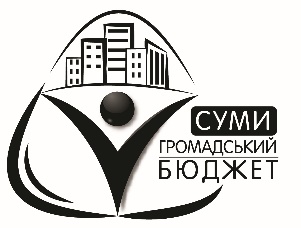 Бюджет проекту*Багатофункціональний спортивний комплекс «Курський 39»№п/пНайменування товарів (робіт, послуг)Кількість, од.Ціна за одиницю, грн.Вартість, грн.1Спортивний комплекс «Воркаут» 2500002Гумове покриття400003Поле для пляжного футболу та хокею1500004Освітлення900005Відеоспостереження750006Лічильник водний100007Лавки 252008Урни69309Земляні роботи2000010Монтаж обладнання2000011Виготовлення проектно-кошторисної документації та проведення її експертизи5000011Кріплення та супутні товари10000Всього:747 130